ПРОТОКОЛ № _2___профсоюзного собрания_____ППО МБДОУ «Д/с № 3 Сказка»_____(наименование первичной профсоюзной организации)от «__01__» _сентября_2022 г.Состав: ____31___ членов профсоюзаПрисутствуют: _____30__ членов профсоюзаПредседатель: Ромашкина И.Г.Секретарь собрания: __Мурзагишиева Г.В.ПОВЕСТКА ДНЯ:Принятие плана работы ППО МБДОУ «Д/с № 3 «Сказка» на 2022-2023 учебный год.Принятие локальных актов: «Программа вводного инструктажа по охране труда для работников ДОУ»; должностные инструкции: «Должностная инструкция специалиста по кадрам»; «Должностная инструкция секретаря детского сада»; «Должностная инструкция повара», «Инструкция по обеспечению антитеррористической защищенности и действиям при угрозе совершения (совершении) террористического акта», «Положение о рабочей группе по внедрению принципов ХАССП  систему питания воспитанников МБДОУ «Д/с № 3 «Сказка», «План мероприятий по улучшению  условий по охране труда и снижению уровней профессиональных рисков».Принятие в члены ППО.Ход заседания:По первому вопросу «Принятие плана работы ППО МБДОУ «Д/с № 3 «Сказка» на 2022-2023 учебный год» слушали председателя ППО МБДОУ «Д/с № 3 «Сказка» Ромашкину И.Г. которая познакомила с планом работы ППО МБДОУ. Ирина Геннадьевна вынесла предложение на голосование.Голосование: за  ___31___, против ___0___, воздержались _____0_.ПОСТАНОВИЛИ:Принять план работы ППО МБДОУ «Д/с № 3 «Сказка» на 2022-2023 учебный год в предложенном варианте.По второму вопросу «Принятие локальных актов: «Программа вводного инструктажа по охране труда для работников ДОУ»; должностные инструкции: «Должностная инструкция специалиста по кадрам»; «Должностная инструкция секретаря детского сада»; «Должностная инструкция повара», «Инструкция по обеспечению антитеррористической защищенности и действиям при угрозе совершения (совершении) террористического акта», «Положение о рабочей группе по внедрению принципов ХАССП  систему питания воспитанников МБДОУ «Д/с № 3 «Сказка», «План мероприятий по улучшению  условий по охране труда и снижению уровней профессиональных рисков» слушали заведующего МБДОУ «Д/с № 3 «Сказка» Кущенко Г.Н. Галина Николаевна познакомила собравшихся с данными локальными актами. Председатель Ромашкина И.Г. вынесла вопрос на голосование.Голосование: за  ___31___, против ___0___, воздержались _____0_.ПОСТАНОВИЛИ:Принять и рекомендовать на подпись заведующего следующие локальные акты: «Программа вводного инструктажа по охране труда для работников ДОУ»; должностные инструкции: «Должностная инструкция специалиста по кадрам»; «Должностная инструкция секретаря детского сада»; «Должностная инструкция повара», «Инструкция по обеспечению антитеррористической защищенности и действиям при угрозе совершения (совершении) террористического акта», «Положение о рабочей группе по внедрению принципов ХАССП  систему питания воспитанников 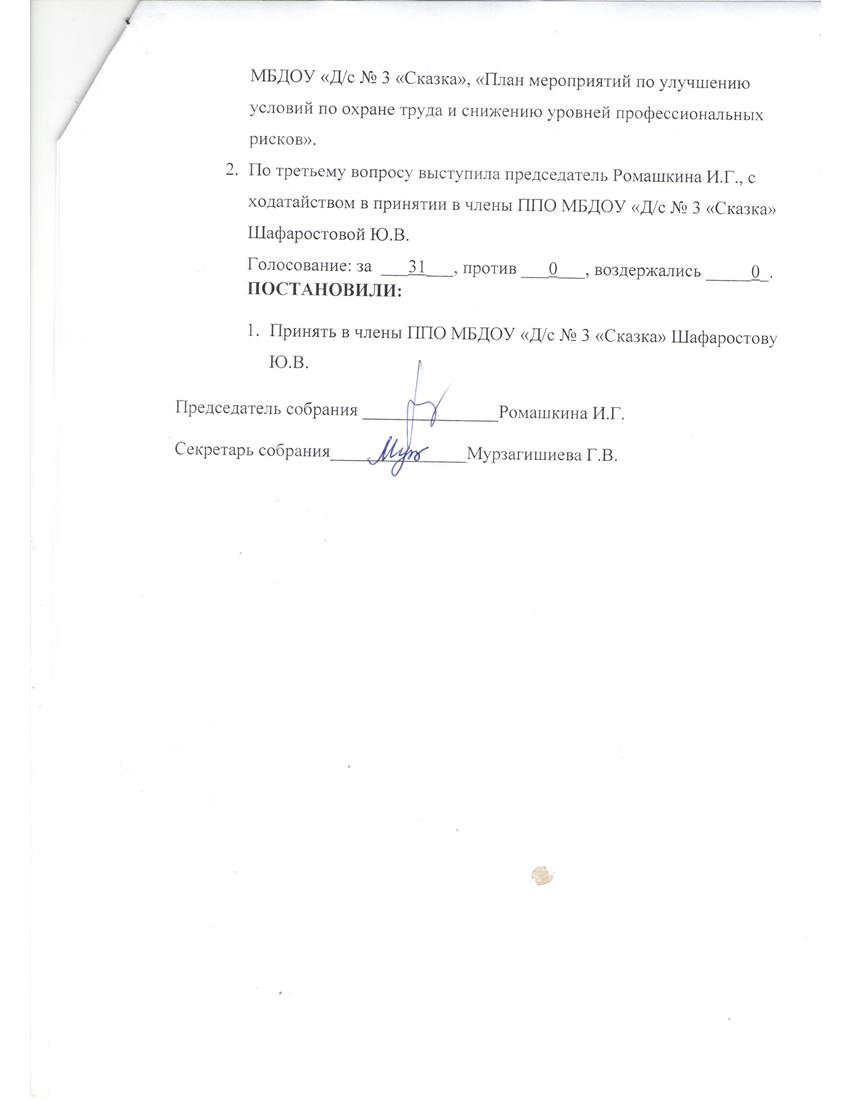 